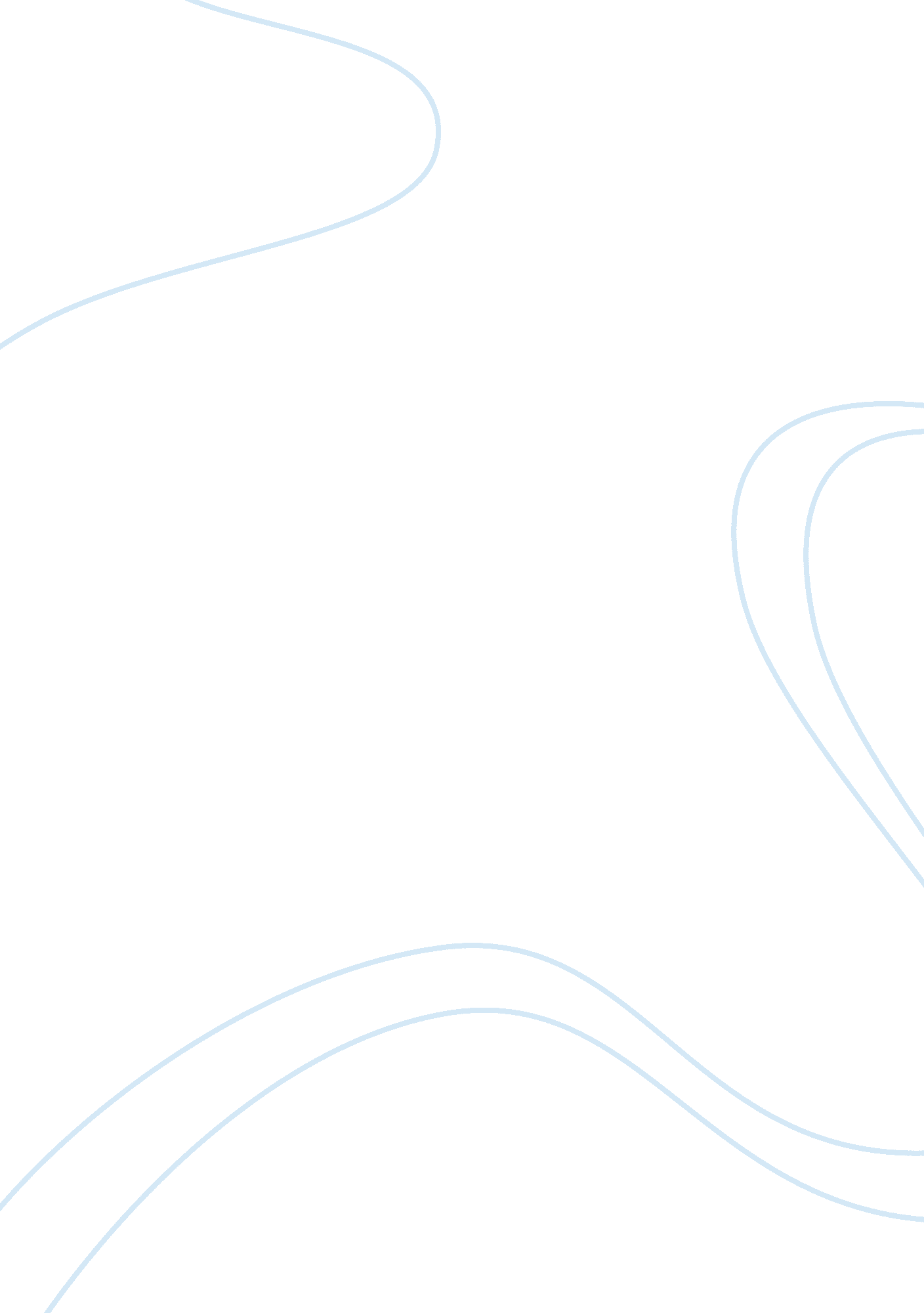 I want to be a computer scince teacher this way i chose this major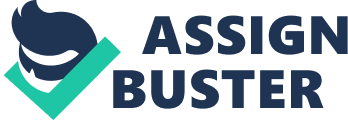 Your full December 17, Personal ment: I have always studied computer with interest. I learnt computer myself while I was a child. I used to sit on my pc and explore the computer world. Within weeks, I knew much more than most of my friends of my age did. My craze for computer would not let me spare one moment that I could utilize in learning it. Very soon, I was proficient in most programs in MS Office. Having learnt the basic computer, internet use was too easy to master. Internet removed the barriers between me and the rest of the world in all respects. It freed me of materialistic constraints and boundaries, and I was all set to explore my virtual world. 
Today, I can confidently claim that I am a computer expert. I have troubleshot many intricate computer problems that many people, with good computer knowledge can not do conventionally. Software, hardware, whatever my friends and siblings have trouble with, I am the one to be consulted, and by the grace of God, I usually do not disappoint them. 
I have always kept a computer major subject included in my studies in schools so far. I have been earning excellent grades in the subject and my credentials stay evident to that. Having accoutered myself with the knowledge of computer to an unusual level, I intend to build my career in this field. Now that I am about to join college, I want to study Computer Science. I have explored many colleges and universities online and on other forums. I have also sought advice from my seniors and elder siblings. After having consulted so many people and sources, I have reached the conclusion that your college is indeed, the best institution for studying Computer Science in. Your college is equipped with latest computer technology. I personally feel that a student’s access to the underlying concepts and traits of Computer Science is the most profound in your college. The faculty is quite experienced. The curriculum is rich enough to ensure the conveyance of knowledge in a solid manner. All of this is further enchanted with the conventional teaching practices prevalent in your college. In addition to that, the college timings suit me a lot. I can easily adapt to the routine and deliver my best. 
I personally want to be a Computer Science teacher in the future. God has blessed me with unusually large computer knowledge. I feel that it is my social responsibility to impart as much of it to young generation as much I can. This would content me and I would have a feeling of accomplishment that would be priceless. Teaching Computer Science is my dream. I look forward to getting admission in your college in Computer Science subject so that I may acquaint myself with all the knowledge I require in order to build my professional career in this field. I am confident that this decision will change my life for good and brighten my future. 
I look forward to hearing from you as soon as possible. 
Yours faithfully, 
XYZ. 